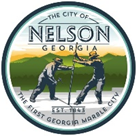 City of NelsonSpecial Called Meeting& Work SessionCouncil Meeting MinutesOctober 21, 2021 @ 7:00pmNelson City HallCall to OrderMayor Sylvia Green called the meeting to order at 7:00 pm.	AttendanceThe following persons were present: Mayor Sylvia Green, Mayor Pro-Tem James Queen, Councilmember Susan Johnston, Councilmember David Hamby, Councilmember Nathan Hamby, Finance Manager Miranda McDowell, Clerk Kelsey Riehl and Attorney Jeff RusbridgeInvocationMayor Sylvia Green led the invocationPledge of AllegianceMr. James Queen led the Pledge of Allegiance.Agenda ApprovalMr. James Queen made a motion to approve the agenda as presented, seconded by Mrs. Susan Johnston, All in favor, vote unanimous…IGA to Conduct Municipal Elections – Pickens County	Attorney Jeff Rusbridge stated Pickens is asking all of the Cities to sign the IGA for 	election services. The County has been handling the election services for several years 	without a written agreement. The agreement defines the responsibilities, fees, and term 	of the agreement. The Council and Mayor discussed the agreement, Mr. Nathan Hamby 	made a motion to approve the IGA, seconded by Mr. James Queen, All in favor, Vote 	unanimous...Capital Improvement Plan	Finance Manager Miranda McDowell stated that since the CIP was approved the Council 	needed to start looking to add additional items to the plan. She discussed the different 	categories of the CIP including the upcoming paving projects with Cherokee Co. for 	Kennesaw Ave., Baker St. and Nelson Oaks Dr. She reported on the current balances for 	the parks and rec budget, Mayor Green stated the City has spent right under $40k on 	park plans and would like to have a master plan for the entire City to compile all of the 	plans into one and give the City a plan to move forward. Mrs. Susan Johnston stated 	Root Design could do a plan for around $8k and could poll the citizens of the City for an 	additional amount. Mayor Green asked each Councilmember if they were in favor of a 	Master Park Plan for the City of Nelson.	Susan Johnston – yes, James Queen – yes, David Hamby – yes, Nathan Hamby – yes. 	Mayor Green stated that she would request pricing from Root Design for a Master Plan 	and pricing for them to conduct polling of the citizens of Nelson to evaluate the 	preferences for what to include in the parks.	Mrs. Miranda McDowell reported on the budget for government facilities and stated 	that there is money in this budget that will need to be allocated. Mrs. Kelsey Riehl 	stated the Maint. Dept. is in need of some new equipment, specifically a Bobcat Tool Cat 	and new Mower. She also suggested using some of the funds for purchasing land for a 	facility for the Sanitation Dept. and possibly a new truck with the trash cans and the cart 	tippers. The Council and Mayor Green discussed. Mrs. McDowell stated the SLFR grant 	could also be used for the Sanitation truck. 7.  Grant Projects & Committee	Mayor Green stated she had received some recommendations for the SLFR grant 	committee and would be reaching out to those individuals to make sure they were 	willing to participate.	The Council and Mayor discussed several potential grant “projects” that the funds could 	be spent on. These include: 	New Sanitation truck with trash cans	Storm water & drains (Cherokee Ave. / Hillside St. & School St)	Sidewalks	Hazard Pay – Sanitation workers $1-2,000       8.  Adjourn	Mr. David Hamby made a motion to adjourn the meeting, seconded by Mr. Nathan 	Hamby, All in favor, Vote unanimous…Mayor Sylvia Green adjourned the meeting.Minutes submitted by:  Kelsey RiehlMinutes approved by:  ______________________